ПРЕСС-СЛУЖБА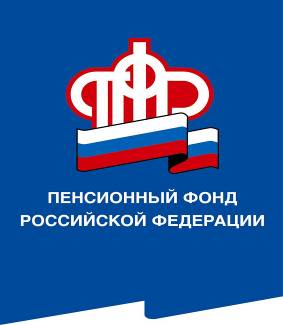 ГОСУДАРСТВЕННОГО УЧРЕЖДЕНИЯ – ОТДЕЛЕНИЯ ПЕНСИОННОГО ФОНДА РОССИЙСКОЙ ФЕДЕРАЦИИПО ВОЛГОГРАДСКОЙ ОБЛАСТИ. Волгоград, ул. Рабоче-Крестьянская, 16тел. (8442) 24-93-77Официальный сайт Отделения ПФР по Волгоградской области – pfr.gov.ru20 августа 2021 года «Правило нулевого дохода»: как влияет на определение нуждаемости семьи в новых пособияхВ соответствии с российским законодательством «правило нулевого дохода» предполагает, что выплаты беременным женщинам и одиноким родителям назначаются только при наличии у взрослых членов семьи заработка (стипендии, доходов от трудовой или предпринимательской деятельности или пенсии). А в том случае, когда доходы отсутствуют, это должно быть обосновано объективными жизненными обстоятельствами.Такими обоснованными основаниями для отсутствия доходов являются:- уход за детьми, в случае если это один из родителей в многодетной семье (т.е. у одного из родителей в многодетной семье на протяжении всех 12 месяцев может быть нулевой доход, а у второго родителя должны быть поступления от трудовой, предпринимательской, творческой деятельности или пенсии, стипендия);- уход за несовершеннолетним ребёнком, если речь идёт о единственном родителе (т.е. у ребёнка официально есть только один родитель, второй родитель умер, не указан в свидетельстве о рождении или пропал без вести);- уход за ребёнком до достижения им возраста трёх лет;- уход за ребенком-инвалидом, инвалидом с детства I группы, инвалидом  I группы, престарелым, нуждающимся в постоянном уходе по заключению лечебного учреждения или пожилым человеком старше 80 лет;- обучение на очной форме для членов семьи моложе 23 лет (при условии не получения заявителем и членами его семьи стипендии);- срочная служба в армии и 3-месячный период после демобилизации;- прохождение лечения длительностью от 3 месяцев и более;- безработица (необходимо подтверждение официальной регистрации в качестве безработного в центре занятости, учитывается до 6 месяцев нахождения в таком статусе);- отбывание наказания и 3-месячный период после освобождения из мест лишения свободы.Напомним, что с 1 июля начался приём заявлений на выплату для будущих мам, вставших на учёт в ранние сроки беременности и находящихся в трудной финансовой ситуации – среднедушевой доход которых не превышает прожиточный минимум в Волгоградской области – 10 158 руб. (размер пособия — 5 446 руб.), а также для одиноких родителей, которые воспитывают детей в возрасте от 8 до 16 лет включительно (размер пособия — 5 207 руб.). Чтобы получить выплату, необходимо подать электронное заявление через портал Госуслуг либо обратиться по предварительной записи в клиентскую службу Пенсионного фонда России по месту жительства.Обращаем Ваше внимание, подать нужно только заявление. Пенсионный фонд самостоятельно запросит необходимые документы в рамках межведомственного взаимодействия из соответствующих органов и организаций.